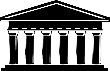 ATTENTION SENIORSHINSDALE SOUTH BOOSTER CLUB WILL AWARDFOUR $1,250 SCHOLARSHIPS TO GRADUATING SENIORSAPPLICATION DUEThursday APRIL 8, 20213:00 P.M.IN THE COUNSELING OFFICEHinsdale South Booster ClubHow Can We Help BOOST You?                       Hinsdale South Booster Club      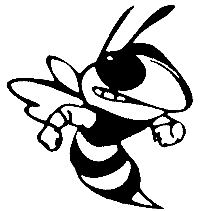 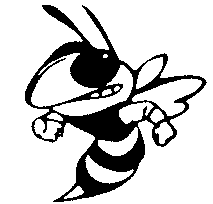 7401 S. Clarendon Hills Road  • Darien, IL  60561 January 2021Dear Senior:As is tradition at Hinsdale South High School, the Booster Club would like to invite senior students intending to further their education, to apply for one of four continuing education scholarships.  These scholarships, named for Renee Kenny and Steve Kirin, are to be used for expenses incurred at any post secondary education school.  There will be four $1,250 awards for graduating seniors.  A selection committee, appointed by the Board of Directors of the Booster Club, will determine the recipients.  Parents or relatives of graduating seniors will not be allowed to serve on this committee.The scholarship award must be used to pay educational expenses (e.g. tuition, books, fees, room & board, supplies, etc.).  Disbursement of funds will be made after submission of cancelled checks or receipts for legitimate educational expenses.  The scholarship winners will be reimbursed up to $1,250.00. Please read the attached instructions, complete the application and return to the Counseling Office by 3:00 p.m. on Thursday, April 8, 2021.  All applications will have the student’s name removed and a code assigned prior to submission to the selection committee.  Scholarship winners will be announced in May at the Senior Awards Assembly.  Remember, late applications will not be considered.GOOD LUCK!Sincerely,HINSDALE SOUTH BOOSTER CLUBApplication for the2021 RENEE KENNY and STEVE KIRIN SCHOLARSHIPAwarded By THE HINSDALE SOUTH BOOSTER CLUBPlease read all instructions carefully:Please complete the information at the bottom of this form. PRINT LEGIBLY!Your essay responses must be typed and limited to a single sheet of paper (front side only). No handwritten essays will be accepted. Please do not type your name on the essay or identify yourself in the body of the essay.  Please staple your typed essay and Essay Publication/Website Permission Form to this application and place in an envelope labeled BOOSTER CLUB SCHOLARSHIP APPLICATION and drop it off in the Counseling Office between March 15, 2021, and April 8, 2021. All applications must be submitted by Thursday, April 8, 2021, at 3:00 p.m. No late applications will be accepted!Please submit a one page typed written essay in response to the following:  What was one of the biggest challenges you faced during the pandemic and how did you overcome or manage it?What was one of the biggest challenges you faced during the pandemic and how did you overcome or manage it?What was one of the biggest challenges you faced during the pandemic? How did you overcome or manage it?GOOD LUCK!!Last Name: _________________________________ First Name: _____________________________ Street Address: ______________________________________________________________________City: ___________________________________________   Zip Code: _________________________Home Phone: ___________________________    Email: ____________________________________(For BOOSTER CLUB use only):APPLICATION CODE: ____________________________Essay Publication/Website Permission Form Please fill out and sign the appropriate statement to either give or to decline permission to publish your winning essay on the Hinsdale South High School Booster Club webpage.  Please staple this form to your application and essay. Your decision to refuse permission to publish your essay will not affect your chances of winning. Winners who grant permission for publication will be required to have parental permission. To GRANT permission to publish your essayI, _________________________________________________________ (Please print your name) GRANT permission for Hinsdale South High School Booster Club to publish my winning scholarship essay on the Booster Club webpage. I further give Hinsdale South High School Booster Club the perpetual, royalty-free right to use my essay in any manner including but not limited to websites.   I understand that websites have a large audience and my essay will be available to the general public.  I further understand that Hinsdale South High School Booster Club assumes no liability or responsibility whatsoever concerning any consequences of such use. I understand that if I give notice to the Website Publisher that I object to having my essay on the website, it will be removed as soon as possible. Publication of your essay will not include your name. SIGNED (parent) ____________________________________ Date _______/_______/________ To REFUSE permission to publish your essayI, ________________________________________________________ (Please print your name) REFUSE to grant permission for Hinsdale South High School Booster Club to publish my winning scholarship essay on the Booster Club Web Page.  SIGNED (parent) ____________________________________ Date ______/_______/________ RENEE KENNYRenee (pronounced Reeni) Kenny was a vibrant member of the Hinsdale South community and served on the Booster Club as president and as a board member for many years.  She was the wife of Harry Kenny, and the mother of 7 children, all Hinsdale South graduates: Debbie Ellsworth  ’73, Pat Kenny  ’74, Tom Kenny  ’75, Irene Murray  ’78, Michael Kenny ’82, Katie Kenny ’84, and Mary Fran O’Malley ’87. 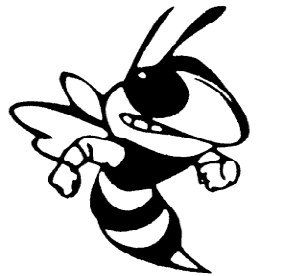 Renee Kenny died in 1979 from breast cancer at the age of 44.  It was an honor when the Booster Club Board decided to offer a scholarship in her name, starting the following year.  She was an avid believer in continuing education, but also knew the financial burdens of attending college.  She would be thrilled to know of all the Hinsdale South students who have benefited from this scholarship over the years. We are honored that this scholarship continues to be offered in her name and are happy to contribute.  Renee Kenny’s legacy continues at Hinsdale South, as she now has had five grandchildren graduate from Hinsdale South, has three currently attending, and many more to follow!Our heartfelt congratulations go out to all who receive this scholarship in honor and memory of Renee Kenny.                                           							   -The Kenny FamilySTEVE KIRIN, SR.Steve Kirin, Sr. was a resident of Darien, husband to wife, Jeanette, as well as the father of two Hinsdale South graduates, Cathy, class of ’76 and Steve, class of ’78.  Steve had a fun, outgoing personality and generous nature.  He was the kind of guy that people just wanted to be around.  Steve always felt that his life was best lived in service to others.  He always found time to be active with the youth of Darien.  He served in the positions of president of the Darien Youth Club and director of the Darien Youth Club Football Little League where he also coached the team for its first two seasons. He also served as president of the Hinsdale South High School Booster Club. It was during his tenure as president of the Booster Club that Steve was diagnosed with an aggressive and widespread form of cancer.   On July 15, 1979, at the age of 46, Steve lost his battle to cancer.  In honor of his service to the youth of Hinsdale South High School, the Booster Club proudly named the Steve Kirin Scholarship Award. 											-The Kirin Family